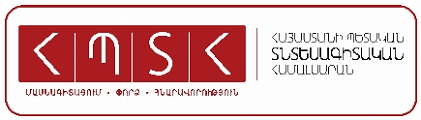 ՄՐՑՈՒՅԹԻՆ ՄԱՍՆԱԿՑՈՒԹՅԱՆ ՀԱՅՏՍտորագրությունԱմսաթիվԱզգանուն, անուն, հայրանուն ____________________________________________________________________________Մասնագիտություն և կուրս____________________________________________________________________________Էսսեի վերնագիր________________________________________________________________________________________________________________________________________________________________________________________________________________________________________________________________________________________________________________Հեռախոսահամար______________________________________Էլեկտրոնային փոստի հասցե ______________________________________